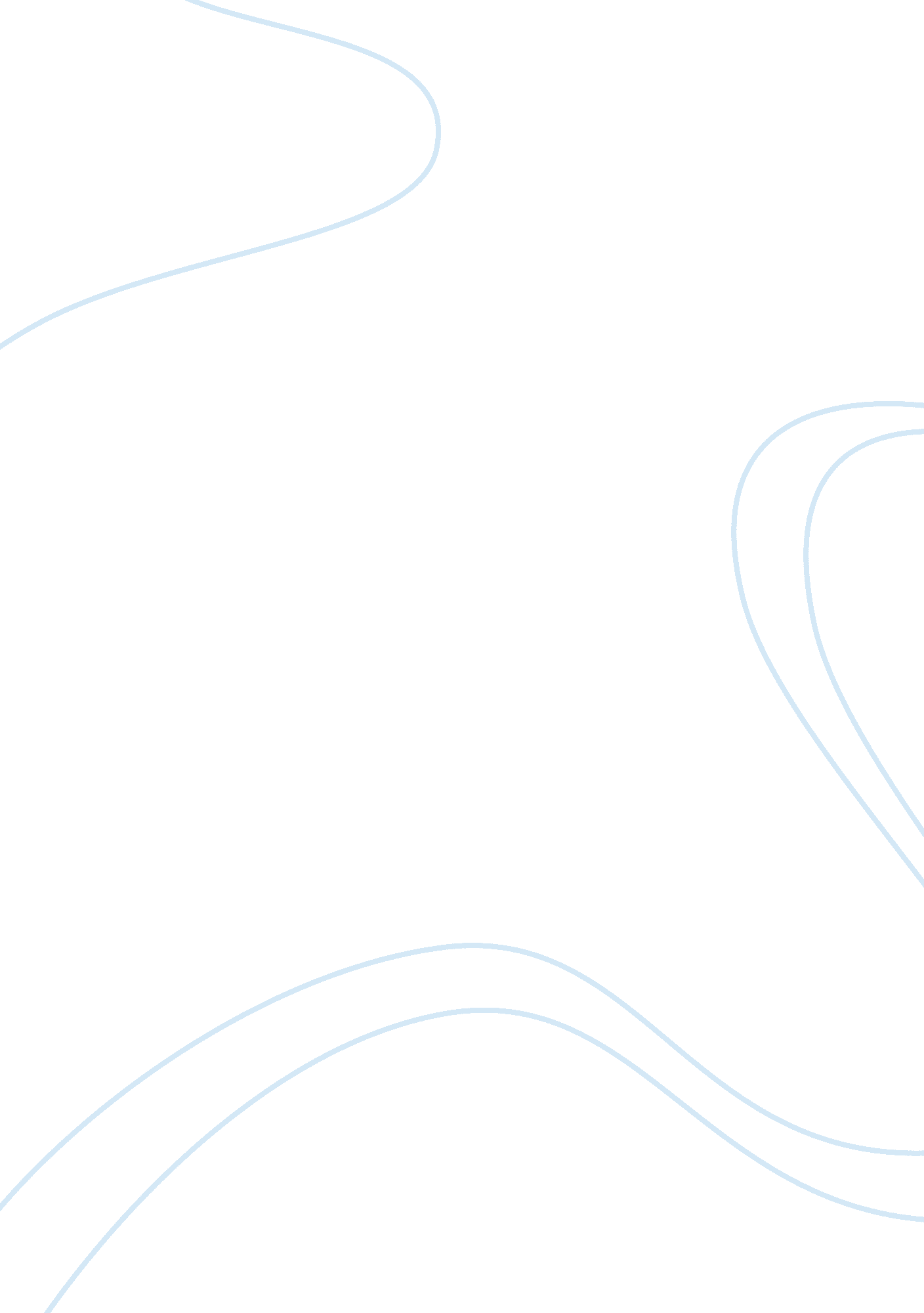 Social media is taking over essay sample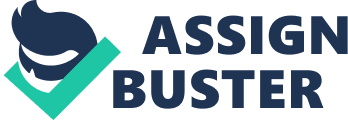 Appropriate to access the media and when it isn’t. Social media has caused a tremendous downfall in the communication skills of this generation and unfortunately many more to come. “ We live in a technological universe in which we are always communicating. And yet we have sacrificed conversation for mere connection. ” One in every three people would rather hide behind a screen than have a face-to-face conversation with our friends or even a simple phone call if you live far. Using technology to communicate is causing people to develop poor spelling due to spell-check and poor social skills due to not talking in person. Reality is that we think of social media as our friend because no matter what it provides hundreds of automatic listeners and guarantees that we are not alone. “ We expect more from technology and less from one another and seem increasingly drawn to technologies that provide the illusion of companionship without the demands of relationship. ” This creates a whole new aspect on how our society defines the term “ friend”. The overall picture shows that social media is taking over our lives and ruining the way we communicate with one another. “ Getting to the point where so many of us are comfortable living so much of our life on Facebook represents a tremendous cultural shift” says Dan Fletcher in his article, How Facebook Is Redefining Privacy. There has been a dramatic downfall in our verbal communication skills is the past few generations due to the fact that internet leads us to believe we can converse with one another without even being near each other. A new study from the Kaiser Family Foundation calculated that people from ages 8 to 18 spend more than seven and a half hours a day on social devices. (Lewin) Instead we should be hanging out with our friends our doing things worth while such as school or work. Social media is by far detrimental to society and if it continues to wreck the skills of forming human relationships in generations to follow than it will completely Jeopardize the world’s ability to communicate with one another. 